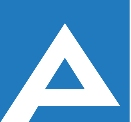 Agenţia Naţională pentru Ocuparea Forţei de MuncăCOMISIA DE CONCURS Lista candidaţilor care au promovat concursul pentru ocuparea funcţiilor publice vacante (10.04.2023)  Nr. d/oNume, PrenumeLocul pe care s-a plasat candidatulSpecialist principal,  secția ocuparea forței de muncă Șoldănești Specialist principal,  secția ocuparea forței de muncă Șoldănești Specialist principal,  secția ocuparea forței de muncă Șoldănești 1.	Șaptefraț Viorica I